 DARTMOUTH HILLEL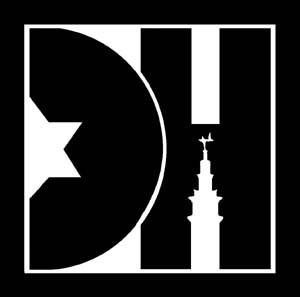 THE TUCKER CENTERDARTMOUTH COLLEGELesko, PolandProject Preservation2020Participant ApplicationApplication Deadline: February 3, 2020 at 9:00 amName:	Class:		HB:	SSNDartmouth ID:	 			Cell phone/Campus phone: Home Address: Name of Parent/GuardianAddress of Parent/Guardian (if different from above):Parent/Guardian Phone Numbers: Parent/Guardian E-mail Addresses:Major:	Minor:D-plan:  Are you on for the Spring Term ‘20 and available to travel June 15th through June 25th 2020?  Reminder: Only applicants on campus during spring term ’20 are eligible to apply.Date of Birth:	EMT Training?       	First Aid Training?	CPR Training?	U.S. Citizen?             U.S. Passport?		T-Shirt Size?		 S 	M	LPLEASE ANSWER THE FOLLOWING QUESTIONSEssay Questions:1.  What are your reasons for wanting to participate in Project Preservation?2.  What are your goals for this trip?3.  What strengths would you add to the team?4.  What personal challenges do you foresee this experience posing for you?5. As you are aware, accepted applicants will partake in a 6 weeks of preparation seminars (to be held one evening a week for approximately 1 hour and fifteen) on genocide, the Shoah, and the Jewish Community of Lesko where the cemetery that we will be restoring is located. What do you hope to gain from these meetings? Do you have any suggestions that you believe would benefit you and our collective learning process (i.e. topics to be discussed, guest speakers to invite, books to read, etc.)?. Service Questions:Do you have any experience in the following areas? If you are interested in any of these officer positions, please explain what you could contribute to the role. 1.  Historiography2.  Fundraising3. Planning (e.g.  retreats, guest lecturers, itinerary and logistics, etc.): 4.  VideographyExperience:1.  What, if any, construction experience have you had? 2.  What, if any, experience have you had working in other countries, or with people who do not speak English?  3.  What, if any, community service programs have you participated in?4. What, if any, knowledge of Polish or Poland do you have? Of the Holocaust specifically?  Or of other genocides?5. In what organizations or other extracurricular activities do you participate?THANK YOU! 